Информация о проведении классного часа от 16.11.20г16 ноября прошли классные часы среди всех параллелей ОСШ № 1. Классные часы в начальном звене были посвящены этикету. Цель данных классных часов - привитие культуры поведения, речи, внешнего вида и общения подростков.С 5 по 11 класс классные часы были направлены на укрепление чувства патриотизма и любви к родине. Тематика: «Семь граней великой степи». Задачи данных классных часов:развитие познавательного интереса учащихся к истории Казахстана;повышение интеллектуального уровня учащихся;активизирование творческого воображения учащихся;воспитание чувства любви и гордости за свою Родину, свой народ.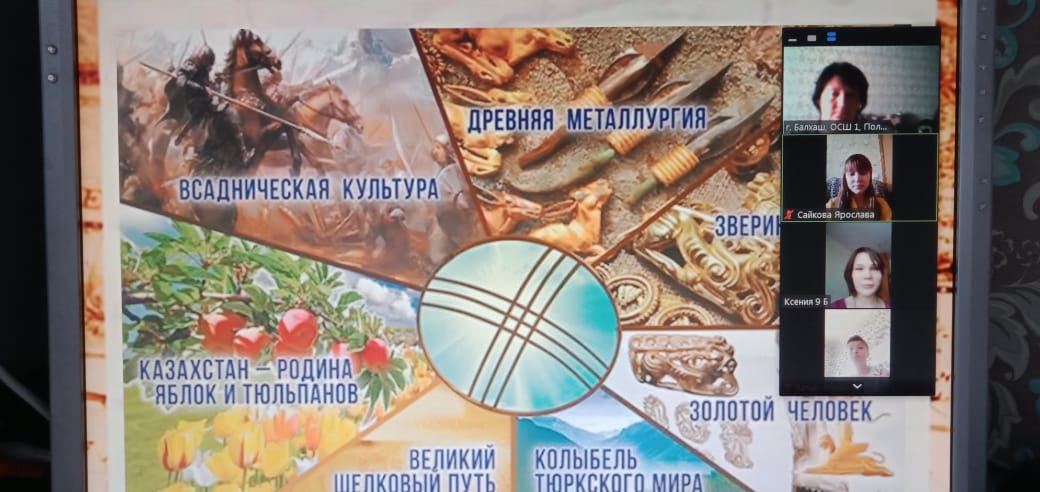 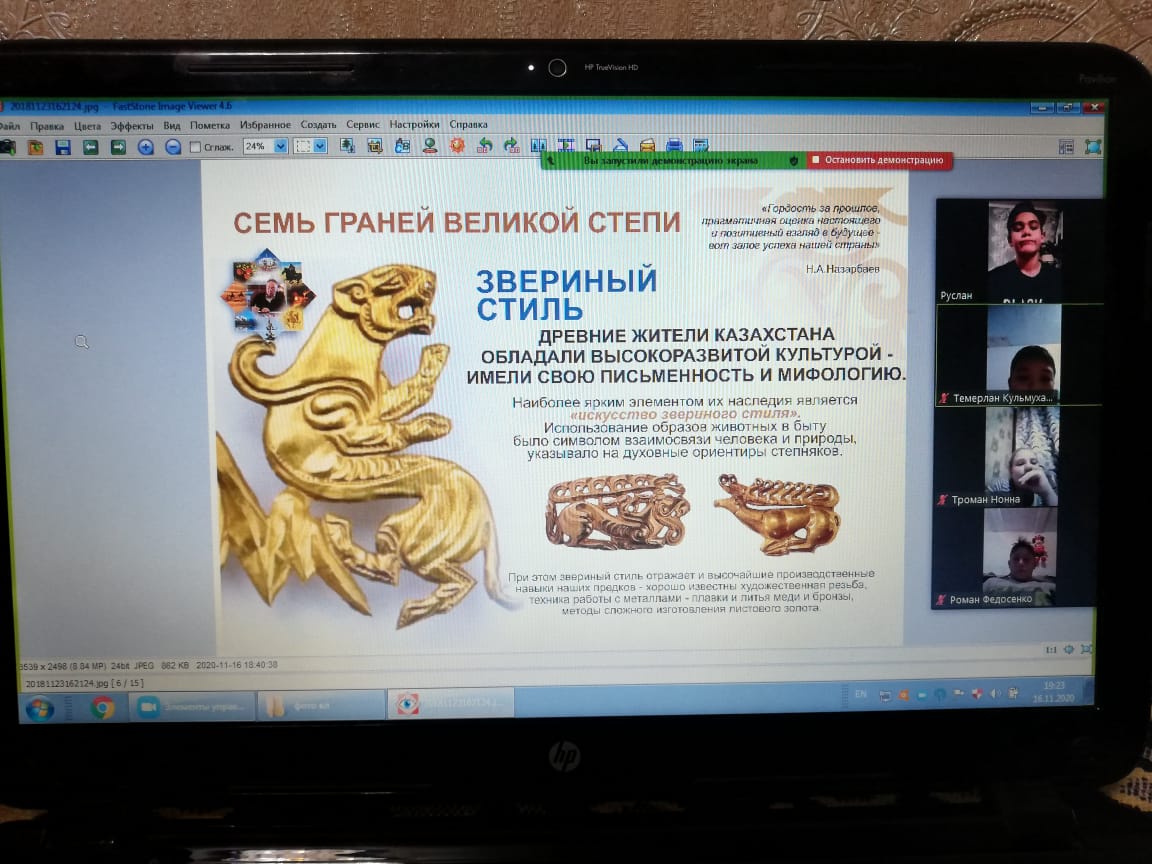 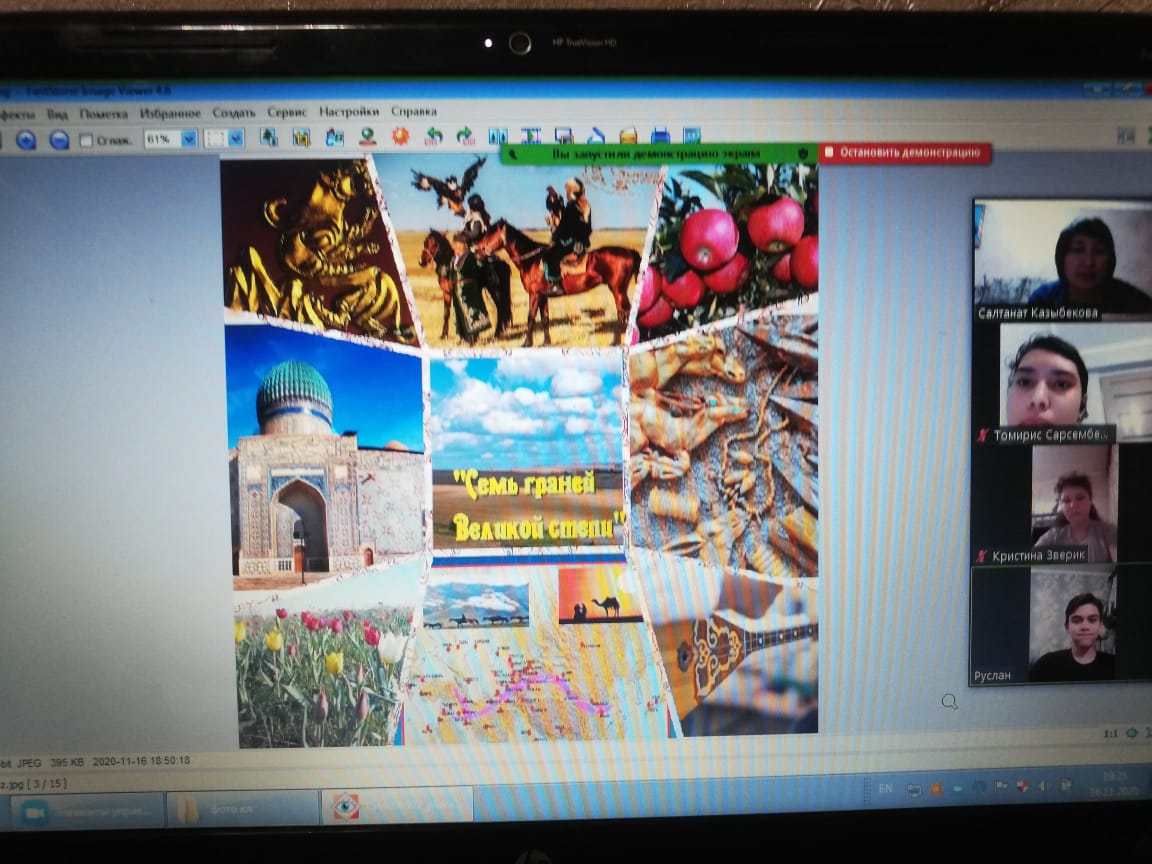 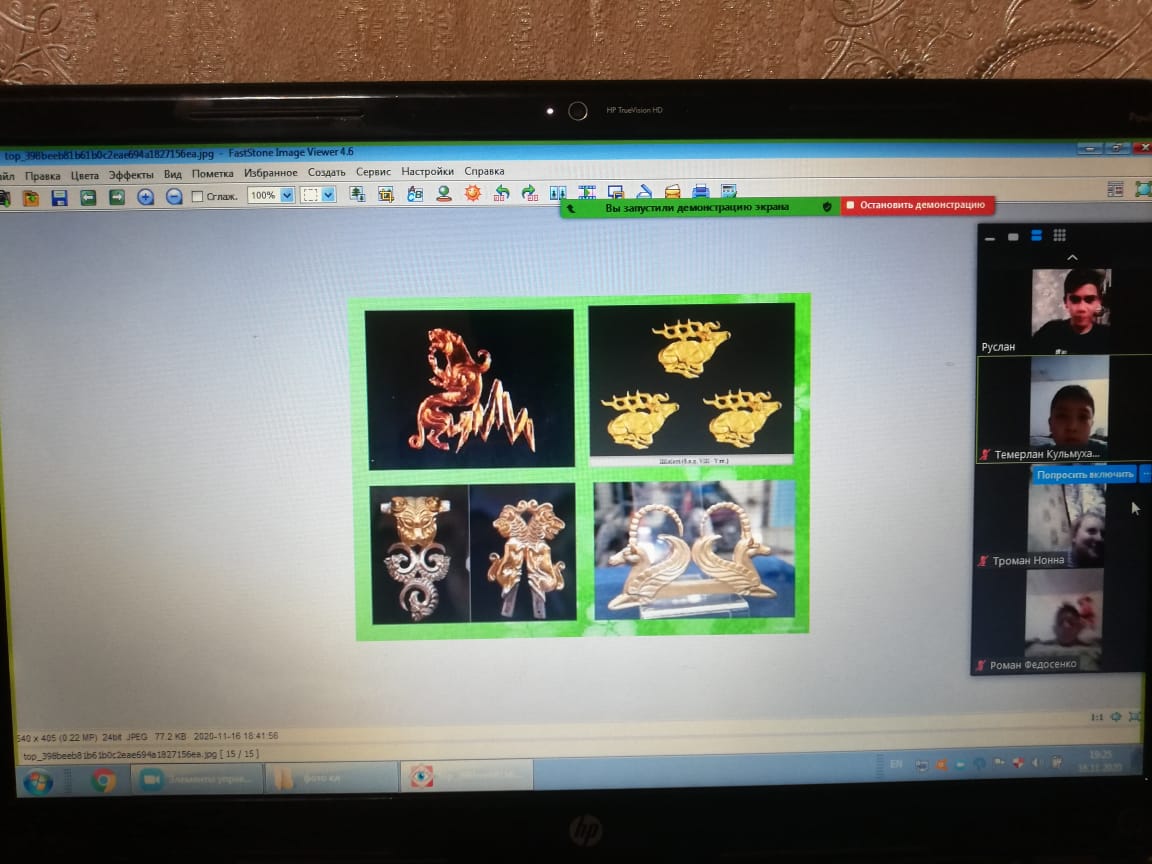 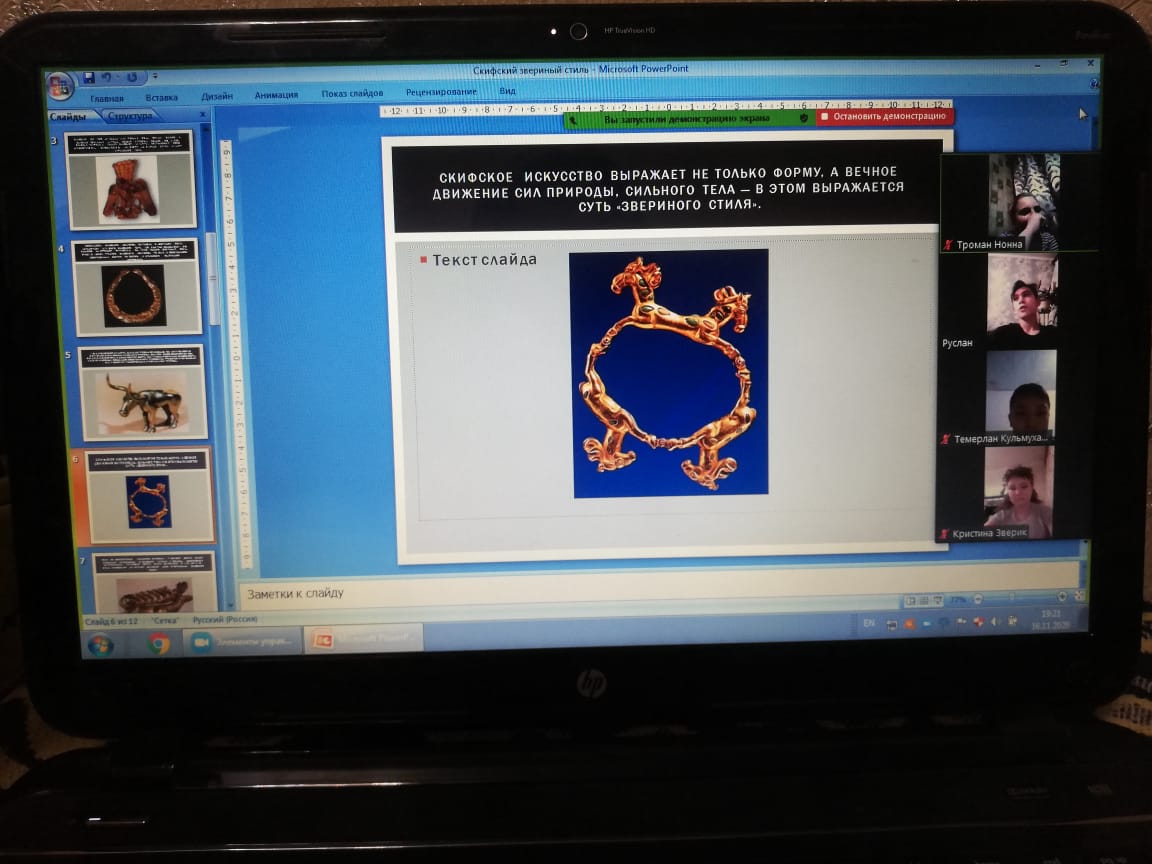 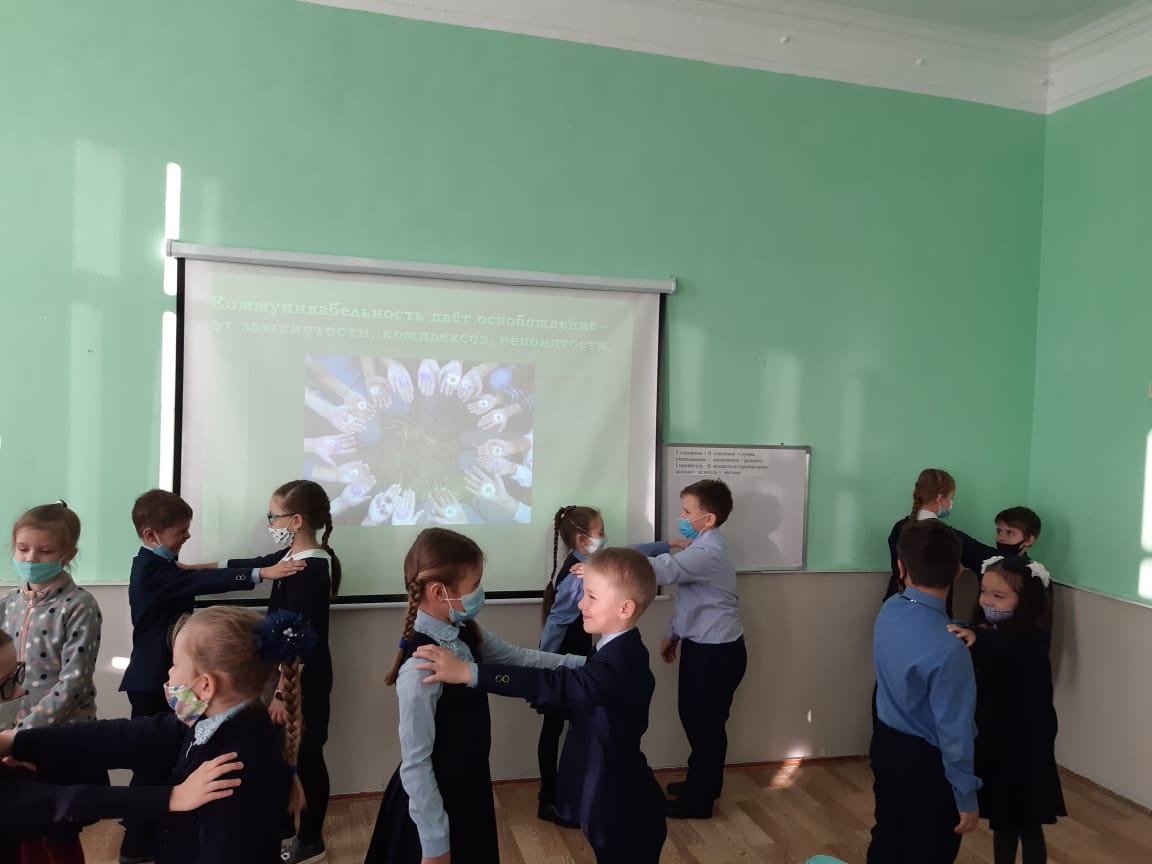 